April 19, 2021A-8922701R-2021-3025258TRISTATE HOUSEHOLD GOODS TARIFF CONFERENCE INCATTN CHARLIE MORRISP O BOX 6125LANCASTER PA  17607-6125RE:  for Reliable Movers, LLC, t/a Reliable Movers - Tariff FilingMr. Morris:On April 9, 2021, the 376th Page 2, 133rd Revised Page 2-B, 2nd Revised Page 85-G, and 1stRevised Page 85-G-1, to Tristate Tariff Freight Pa. P.U.C. No. 54 were filed for the Commission’s approval.  The filing was accepted for filing and docketed with the Public Utility Commission.These revised pages to Tristate Tariff Freight Pa. P.U.C. No. 54 have been accepted and approved.  The proposed changes shall be effective as per May 12, 2021.This case shall now be marked closed.  Very truly yours,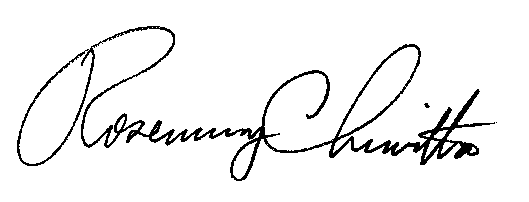 																			Rosemary Chiavetta						Secretary